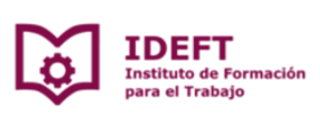 Plazas VacantesFecha: correspondiente al mes de enero de 2021 al mes de marzo de 2021Plazas Vacantes 11Responsables de esta información: Área de Recursos Humanos del IDEFT. Plazas vacantes Tipo de plaza Salario bruto mensual Perfil 03 plazas vacantes Nivel 21 Z- II $7,943.12Operativos para áreas administrativas 03 plazas vacantes Nivel 21 Z – III $8,770.82Operativos para áreas administrativas01 plaza vacanteNivel 23  Z-II  $8,344.49Operativos para áreas administrativas02 plazas Vacantes Nivel 26Z-II  $8,855.37Operativos para áreas administrativas02 plazas vacantes Nivel 27 Z-II $9,075.92Operativos para áreas administrativas